Etre un homme comme vous                                   	Ben L’Oncle Soul, 2013ScatCm					       GDou-bi-dou dédé doudoubidou dédédéyyG					       CmDoudeyda dou de douday dé you dou douGSkay bidoudoubi dou… « pluuuuuuuuuuuuuttt trompette »Couplet 1Cm							GJe suis le roi de la danse, Oh, la jungle est à mes pieds.G7								    CmDe la puissance, je suis au plus haut et pourtant je dois vous envier.						        GJe voudrais devenir un homme, ce serait merveilleux. (G7)							CmVivre pareil aux autres hommes, loin des singes ennuyeux.RefrainBb.   Eb				C7			F7		       Bb7	        Eb		Bb7Oh woupidou, je voudrais marcher comme vous, et parler comme vous, faire comme vous, tout.        Eb					C7  F7			      B7	        EbUn singe comme moi pourrait, je crois, être parfois bien plus humain que vous.Partie instrumentale : ………………………………………………………………………………………………………………………………….Couplet 2Pourtant crois-moi bien je ne suis pas dupe si je marchande avec vous,C’est que je désire le moyen d’être un homme un point c’est tout.Dis-moi le secret pour être un homme, est-ce vraiment si mystérieux ? Pour moi, faire éclore la grande fleur rouge, ce serait merveilleux.Partie instrumentale : ………………………………………………………………………………………………………………………………….ScatEb 	C7	F7	Bb7	Eb	Bb7Toutboudoudou (x3) Rapapa tabidibida rapapaTchoubidibi TchabidibaHo ho hoRefrainEb				             		C7		  F7.                               Bb7	       Eb		Bb7Hou hou hou, Je voudrais marcher comme vous, et parler comme vous, faire comme vous, tout !Bb	     Eb			         C7              F7.                                         Bb7	      Eb.  D.   C#.   CCar je l’avoue, quelqu’un comme moi, c’est vrai je crois peut devenir comme vous.           F7.                                            Bb7.                      EbC’est vrai je crois, peut devenir comme moi (bis).Dou-bi-dou dou-bi-dou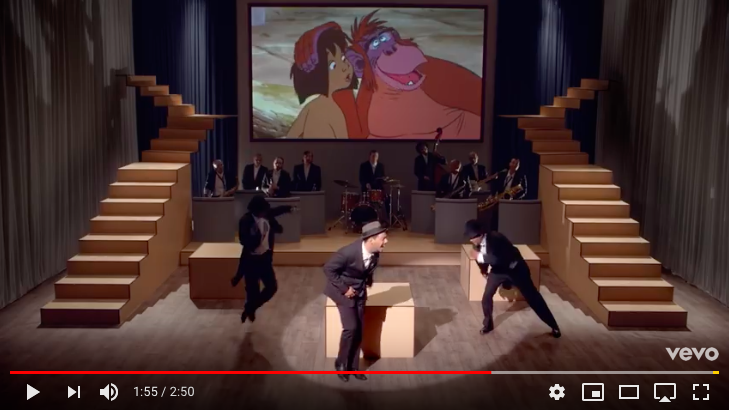 Cette chanson est une reprise de « I wanna be like you » (Je veux être comme vous) du dessin animé « Le livre de la jungle » (1967), paroles et Richard et Robert Sherman, musique de George Bruns, paroles françaises de Louis Sauvat et Christian Jollet, Disneyland Records, Warner Chappell music. Le Livre de la jungle est un recueil de nouvelles écrites par ……………………………………………………en 1894, alors qu’il revenait de six années passées en …………………Quelques mots sur Ben l’Oncle Soul :   …………………………………………………………………………………………………………………………………………………………………………………………………………………………………………………………………………………Ben l’Oncle Soul est accompagné par ……………………………………………………………………………………………………………Le scat est …………………………………………………………………………………………………………………………………………………….Une onomatopée est …………………………………………………………………………………………………………………………………….